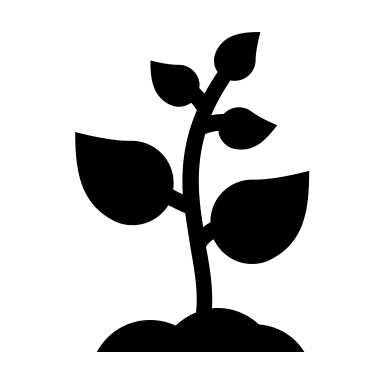 Tuesday Summer Bocconcini Roll		$7White roll with bocconcini, house-made pesto (nut free – basil, pepitas, sunflower seeds, garlic, olive oil, lemon), tomato, lettuceWednesday Bean Burrito				$7	Tortilla, bean and corn mix, cheese, sour cream, lettuce (Vegan option available - $1 extra)Thursday*Pizza					$4.50House made dough (flour water, oil, yeast)House made sauce (tomatoes, herbs, onions, garlic)Margarita only FridayMiddle Eastern style Wrap		$7Chicken – marinated chicken, yoghurt/garlic sauce, cucumber, lettuce, Lebanese breadFalafel – falafel, tahini sauce, tomato, lettuce (vegan)SnacksBiscuits & Muffins		$2.00(Vegan options available)	Popcorn			$2.00Fruit			     	$1Pretzels 			$2 per bagIcy pole			$2Licorice		       50c per piece				$2 for 5Sprout is nut freeAll cheese is suitable for vegetariansAll meat when used is halalPlease contact us with any queries at:sproutcanteen@gmail.com				  (Term 1, 2023)